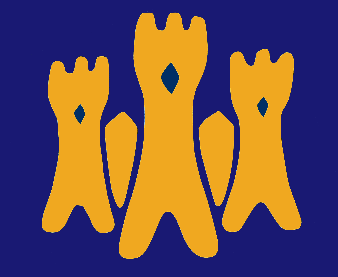 OKEHAMPTON COLLEGE HEALTH AND SOCIAL CARE SUMMER WORK 2017During your 2 years of study we will cover the following work:Year 1Unit 5 – Meeting Individual Care and Support Needs (Coursework based)Sep 2017-Jan 2018Unit 2 – Working in Health and Social Care (Exam)Jan 2018-May 2018 Year 2Unit 8 – Psychological Perspectives (Coursework based)June 2018 – Dec 2018Unit 1 – Human Lifespan Development (Exam)Jan 2019 – May 2019Recommended Reading:Billingham, M. et al (2016) ‘Pearson BTEC National Health and Social Care: Student Book 1’. London: Pearson. ISBN: 978-1-292-12601-2Rasheed, E. et al (2016) ‘BTEC National Health and Social Care, Level 3 3rd edition’, London: Hodder Education. ISBN 978-1-4718-7859-6Websiteshttp://qualifications.pearson.com/en/qualifications/btec-nationals/health-and-social-care-2016.htmlUnit 5: Meeting Individual Care and Support NeedsIn this unit you will learn about individual’s needs, support and care. You will also investigate the roles of professionals and the necessary care they provide to individuals. Research will also be completed to explore the principles behind enabling individuals with the care and support they need to overcome challenges.Summer Holidays Task:Write a definition for each of the following terms.EqualityEquityDiversityRightsOpportunityDifferenceOvert discriminationCovert discriminationStereotypingLabellingPrejudiceDisadvantageBeliefsValuesVulnerabilityAbuseEmpowerment IndependenceInterdependenceRacism SexismHomophobia